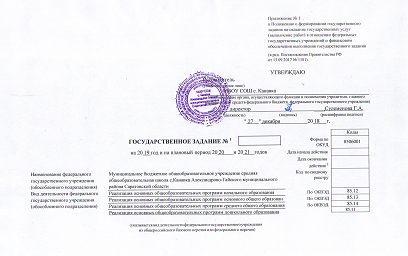 Приложение № 1к Положению о формировании государственного задания на оказание государственных услуг (выполнение работ) в отношении федеральных государственных учреждений и финансовом обеспечении выполнения государственного задания(в ред. Постановления Правительства РФ от 13.09.2017 № 1101)УТВЕРЖДАЮРуководитель(уполномоченное лицо)	МБОУ СОШ с. Канавка(наименование органа, осуществляющего функции и полномочия учредителя, главногораспорядителя средств федерального бюджета, федерального государственного учреждения) 	директор	 	 ____Сулеменова Г.А.(должность)	(подпись)	(расшифровка подписи)" 27	" декабря	20 18	г.ГОСУДАРСТВЕННОЕ ЗАДАНИЕ № 1	Форма по ОКУДНаименование федерального государственного учреждения (обособленного подразделения) Вид деятельности федерального государственного учреждения(обособленного подразделения)на 20 19 год и на плановый период 20 20	и 20 21	годовМуниципальное бюджетное общеобразовательное учреждение средняя общеобразовательная школа с.Канавка Александрово-Гайского муниципального района Саратовской областиРеализация основных общеобразовательных программ начального образования Реализация основных общеобразовательных программ основного общего образован Реализация основных общеобразовательных программ среднего общего образованияРеализация основных общеобразовательных программ дошкольного образования(указывается вид деятельности федерального государственного учреждения из общероссийского базового перечня или федерального перечня)Дата начала действия Дата окончаниядействия 2Код  по сводномурееструПо ОКВЭД По ОКВЭД По ОКВЭДЧасть I. Сведения об оказываемых государственных услугах 3Раздел 	1	Наименование государственной услугиКатегории потребителейРеализация основных общеобразовательных программ начального образования	Код по общероссийскому базовому перечню или федеральному перечнюгосударственной услуги	Физические лица	Показатели, характеризующие объем и (или) качество государственной услугиПоказатели, характеризующие качество государственной услуги 4Показатели, характеризующие объем государственной услугиНормативные правовые акты, устанавливающие размер платы (цену, тариф) либо порядок ее (его) установленияНормативный правовой актПорядок оказания государственной услугиНормативные правовые акты, регулирующие порядок оказаниягосударственной услуги	 Федеральный закон от 05.10.1999 № 184 -ФЗ "Об общих принципах организации законодательных (представительных) и исполнительных органов государственной власти субъектов РФ; Федеральный Закон от 05.10.2003 № 131-ФЗ от 05.10.2003 " Об общих принципах организации местного самоуправления в РФ"; Федеральный закон от 28.12.2012 № 273 -ФЗ "Об образовании РФ", Постановление администрации Александрово-Гайского района  от 25.12.2017 № 616" Об утверждении муниципальной программы " Развитие образования" Александрово-Гайского района; Постановление Главного государственного  санитарного врача РФ от 23.07.2008 г. № 45  "Об утверждении Сан ПиН 2.4.5.409-08 ", Постановление Главного государственного  санитарного врача РФ от 28.11.2002 г. № 44  "О введении в действие санитарно- эпидемиологических правил и нормативов Сан Пин 2.4.1178-02  Гигенические требования к условиям обучения в общеобразовательных учреждениях, Закон РФ от 22.07.2208 № 123-ФЗ "Технический регламент о требованиях пожарной безопасности" (с изменениями на 10.07.2012  года)(наименование, номер и дата нормативного правового акта)Порядок информирования потенциальных потребителей государственной услугиРаздел 	2	Наименование государственной услугиКатегории потребителейРеализация основных общеобразовательных программ основного общего образования	Код по общероссийскому базовому перечню или федеральному перечнюгосударственной услуги	Физические лица	Показатели, характеризующие объем и (или) качество государственной услугиПоказатели, характеризующие качество государственной услуги 4Показатели, характеризующие объем государственной услугиНормативные правовые акты, устанавливающие размер платы (цену, тариф) либо порядок ее (его) установленияНормативный правовой актПорядок оказания государственной услугиНормативные правовые акты, регулирующие порядок оказаниягосударственной услуги	 Федеральный закон от 05.10.1999 № 184 -ФЗ "Об общих принципах организации законодательных (представительных) и исполнительных органов государственной власти субъектов РФ; Федеральный Закон от 05.10.2003 № 131-ФЗ от 05.10.2003 " Об общих принципах организации местного самоуправления в РФ"; Федеральный закон от 28.12.2012 № 273 -ФЗ "Об образовании РФ", Постановление администрации Александрово-Гайского района  от 25.12.2017 № 616" Об утверждении муниципальной программы " Развитие образования" Александрово-Гайского района; Постановление Главного государственного  санитарного врача РФ от 23.07.2008 г. № 45  "Об утверждении Сан ПиН 2.4.5.409-08 ", Постановление Главного государственного  санитарного врача РФ от 28.11.2002 г. № 44  "О введении в действие санитарно- эпидемиологических правил и нормативов Сан Пин 2.4.1178-02  Гигенические требования к условиям обучения в общеобразовательных учреждениях, Закон РФ от 22.07.2208 № 123-ФЗ "Технический регламент о требованиях пожарной безопасности" (с изменениями на 10.07.2012  года)(наименование, номер и дата нормативного правового акта)Порядок информирования потенциальных потребителей государственной услугиРаздел 	3	Наименование государственной услугиКатегории потребителейРеализация основных общеобразовательных программ среднего общего  образования	Код по общероссийскому базовому перечню или федеральному перечнюгосударственной услуги	Физические лица	Показатели, характеризующие объем и (или) качество государственной услугиПоказатели, характеризующие качество государственной услуги 4Показатели, характеризующие объем государственной услугиНормативные правовые акты, устанавливающие размер платы (цену, тариф) либо порядок ее (его) установленияНормативный правовой актПорядок оказания государственной услугиНормативные правовые акты, регулирующие порядок оказаниягосударственной услуги	 Федеральный закон от 05.10.1999 № 184 -ФЗ "Об общих принципах организации законодательных (представительных) и исполнительных органов государственной власти субъектов РФ; Федеральный Закон от 05.10.2003 № 131-ФЗ от 05.10.2003 " Об общих принципах организации местного самоуправления в РФ"; Федеральный закон от 28.12.2012 № 273 -ФЗ "Об образовании РФ", Постановление администрации Александрово-Гайского района  от 25.12.2017 № 616" Об утверждении муниципальной программы " Развитие образования" Александрово-Гайского района; Постановление Главного государственного  санитарного врача РФ от 23.07.2008 г. № 45  "Об утверждении Сан ПиН 2.4.5.409-08 ", Постановление Главного государственного  санитарного врача РФ от 28.11.2002 г. № 44  "О введении в действие санитарно- эпидемиологических правил и нормативов Сан Пин 2.4.1178-02  Гигенические требования к условиям обучения в общеобразовательных учреждениях, Закон РФ от 22.07.2208 № 123-ФЗ "Технический регламент о требованиях пожарной безопасности" (с изменениями на 10.07.2012  года)(наименование, номер и дата нормативного правового акта)Порядок информирования потенциальных потребителей государственной услугиРаздел 	4	Наименование государственной услугиКатегории потребителейРеализация основных общеобразовательных программ дошкольного образования	Код по общероссийскому базовому перечню или федеральному перечнюгосударственной услуги	Физические лица в возрасте до 8 лет	Показатели, характеризующие объем и (или) качество государственной услугиПоказатели, характеризующие качество государственной услуги 4Показатели, характеризующие объем государственной услугиНормативные правовые акты, устанавливающие размер платы (цену, тариф) либо порядок ее (его) установленияНормативный правовой актПорядок оказания государственной услугиНормативные правовые акты, регулирующие порядок оказаниягосударственной услуги	 (наименование, номер и дата нормативного правового акта)Порядок информирования потенциальных потребителей государственной услугиРаздел 	5	Наименование государственной услугиКатегории потребителейПрисмотр и уход	Код по общероссийскому базовому перечню или федеральному перечнюгосударственной услуги	Физические лица	Показатели, характеризующие объем и (или) качество государственной услугиПоказатели, характеризующие качество государственной услуги 4Показатели, характеризующие объем государственной услугиНормативные правовые акты, устанавливающие размер платы (цену, тариф) либо порядок ее (его) установленияНормативный правовой актПорядок оказания государственной услугиНормативные правовые акты, регулирующие порядок оказаниягосударственной услуги	 (наименование, номер и дата нормативного правового акта)Порядок информирования потенциальных потребителей государственной услугиРаздел 	6	Наименование государственной услугиКатегории потребителейСодержание детей	Код по общероссийскому базовому перечню или федеральному перечнюгосударственной услуги	Физические лица	Показатели, характеризующие объем и (или) качество государственной услугиПоказатели, характеризующие качество государственной услуги 4Показатели, характеризующие объем государственной услугиНормативные правовые акты, устанавливающие размер платы (цену, тариф) либо порядок ее (его) установленияНормативный правовой актПорядок оказания государственной услугиНормативные правовые акты, регулирующие порядок оказаниягосударственной услуги	 (наименование, номер и дата нормативного правового акта)Порядок информирования потенциальных потребителей государственной услугиЧасть II. Сведения о выполняемых работах 3Раздел   	Наименование работы 		Код  по общероссийскомуфедеральному перечнюКатегории потребителей работы    	Показатели, характеризующие объем и (или) качество работыПоказатели, характеризующие качество работы 4Показатели, характеризующие объем работыЧасть III. Прочие сведения о государственном задании 9Основания (условия и порядок) для досрочногопрекращения выполнения государственного задания	 Ликвидация, реорганизация учреждения; аннулирование лицензии; исключение муниципальной услуги из ведомственного перечня  муниципальных услуг; иные основания предусмотренные нормативными правовыми актами Российской Федерации, Саратовской области и муниципальными правовыми актами Александрово-Гайского муниципального района Саратовской области	Иная информация, необходимая для выполнения(контроля за выполнением) государственного задания	 	Порядок контроля за выполнением государственного заданияТребования к отчетности о выполнении государственного задания                     ежегодноПериодичность представления отчетов о выполнении государственного задания                                                                                                                                                                                                           2 раз в год  (1 раз в I полугодие, ежегодно)                                                                      Сроки представления отчетов о выполнении государственного задания (по итогам I полугодия - до 10  июля 2019 г., годовой отчет -  до 15 января 2020 годаСроки представления предварительного отчета о выполнении государственного задания4.3. Иные требования к отчетности о выполнении государственного задания размещение государственного задания на официальном сайте ГМУ(http://bus.gov.ru) и сайте учреждения (http://kanavka-school.ucoz.ru)Иные показатели, связанные с выполнением государственного задания 101 Номер государственного задания присваивается в системе "Электронный бюджет".2 Заполняется в случае досрочного прекращения выполнения государственного задания.3 Формируется при установлении государственного задания на оказание государственной услуги (услуг) и выполнение работы (работ) и содержит требования к оказанию государственно услуги (услуг) и выполнению работы (работ) раздельно по каждой из государственных услуг (работ) с указанием порядкового номера раздела.4 Заполняется в соответствии с показателями, характеризующими качество услуг (работ), установленными в общероссийском базовом перечне или федеральном перечне, а при и отсутствии или в дополнение к ним - показателями, характеризующими качество, установленными при необходимости органом, осуществляющим функции и полномочия учредител федеральных бюджетных или автономных учреждений, главным распорядителем средств федерального бюджета, в ведении которого находятся федеральные казенные учреждения, и единиц5 Заполняется в соответствии с общероссийскими базовыми перечнями или федеральными перечнями.6 Заполняется в соответствии с кодом, указанным в общероссийском базовом перечне или федеральном перечне (при наличии).7 Заполняется в случае, если для разных услуг и работ устанавливаются различные показатели допустимых (возможных) отклонений или если указанные отклонения устанавливаются абсолютных величинах. В случае если единицей объема работы является работа в целом, показатель не указывается.8 Заполняется в случае, если оказание услуг (выполнение работ) осуществляется на платной основе в соответствии с законодательством Российской Федерации в рамках государственног задания. При оказании услуг (выполнении работ) на платной основе сверх установленного государственного задания указанный показатель не формируется.9 Заполняется в целом по государственному заданию.10 В числе иных показателей может быть указано допустимое (возможное) отклонение от выполнения государственного задания (части государственного задания), в пределах которого он (его часть) считается выполненным (выполненной), при принятии органом, осуществляющим функции и полномочия учредителя федеральных бюджетных или автономных учреждений главным распорядителем средств федерального бюджета, в ведении которого находятся федеральные казенные учреждения, решения об установлении общего допустимого (возможного отклонения от выполнения государственного задания, в пределах которого оно считается выполненным (в процентах, в абсолютных величинах). В этом случае допустимые (возможныепредусмотренные подпунктами 3.1 и 3.2 настоящего государственного задания, не заполняются. В случае установления требования о представлении ежемесячных или ежеквартальных отчетов выполнении государственного задания в числе иных показателей устанавливаются показатели выполнения государственного задания в процентах от годового объема оказания государственны услуг (выполнения работ) или в абсолютных величинах как для государственного задания в целом, так и относительно его части (в том числе с учетом неравномерного оказани государственных услуг (выполнения работ) в течение календарного года).Уникальный номер реестровой записи 5Показатель, характеризующий содержание государственной услуги(по справочникам)Показатель, характеризующий содержание государственной услуги(по справочникам)Показатель, характеризующий содержание государственной услуги(по справочникам)Показатель, характеризующий условия (формы) оказания государственной услуги(по справочникам)Показатель, характеризующий условия (формы) оказания государственной услуги(по справочникам)Показатель качества государственной услугиПоказатель качества государственной услугиПоказатель качества государственной услугиЗначение показателя качества государственной услугиЗначение показателя качества государственной услугиЗначение показателя качества государственной услугиДопустимые (возможные) отклонения от установленны показателей качествагосударственной услуги 7Допустимые (возможные) отклонения от установленны показателей качествагосударственной услуги 7Уникальный номер реестровой записи 5(наименование показателя)5(наименование показателя)5(наименование показателя)5(наименование показателя)5(наименование показателя)5наименование показателя 5единица измеренияединица измерения20 19 год (очередной финансовый год)20 20 год (1-й год планового периода)20 21 год (2-й год планового периода)в процентахв абсолютны показателяхУникальный номер реестровой записи 5(наименование показателя)5(наименование показателя)5(наименование показателя)5(наименование показателя)5(наименование показателя)5наименование показателя 5наименование 5код по ОКЕИ 620 19 год (очередной финансовый год)20 20 год (1-й год планового периода)20 21 год (2-й год планового периода)в процентахв абсолютны показателях1234567891011121314801012О.99.0.БА81АЭ92001не указанообучающиеся за исключением обучающихся с ограниченными возможностями здоровья (ОВЗ) и детей- инвалидовне указаноочнаяосвоения обучающимися основной общеобразовател ьной программы начального общего образования по завершении первого уровня общего образованияПроцент001100100100Полнота реализации основной обще образовательной программы начального общего образованияПроцент002100100100Уровень соответствия учебного плана общеобразовательного учреждения требованиям федерального базисного учебного планаПроцент003100100100Доля родителей (законных представителей), удовлетворенных условиями и качеством представляемой услугиПроцент004100100100Доля своевременно устраненных общеобразовательным учреждением нарушений, выявленных в результате проверок органами  исполнительной власти субъектов Российской Федерации, осуществляющими функции по контролю и надзору в сфере образованияединица005000Соответствие помещений, где оказывается услуга, действующим санитарно-эпидемиологическим и противопожарным требованиямпроцент006100100100Уникальный номер реестровой записи 5Показатель, характеризующий содержание государственной услуги(по справочникам)Показатель, характеризующий содержание государственной услуги(по справочникам)Показатель, характеризующий содержание государственной услуги(по справочникам)Показатель, характеризующий условия (формы) оказания государственной услуги (по справочникам)Показатель, характеризующий условия (формы) оказания государственной услуги (по справочникам)Показатель объема государственной услугиПоказатель объема государственной услугиПоказатель объема государственной услугиЗначение показателя объема государственной услугиЗначение показателя объема государственной услугиЗначение показателя объема государственной услугиРазмерплаты (цена, тариф)8Размерплаты (цена, тариф)8Размерплаты (цена, тариф)8Допустимые (возможные) отклонения от установленных показателей объема государственнойуслуги 7Допустимые (возможные) отклонения от установленных показателей объема государственнойуслуги 7Уникальный номер реестровой записи 5(наименование показателя)5(наименование показателя)5(наименование показателя)5 	 (наименование показателя)5 	 (наименование показателя)5наимено- вание показа- теля 5единица измеренияединица измерения20 19год (очередной финансо- вый год)2020  год (1-й год планового периода)20 21 год (2-й год планового периода)20 год (очередной финансо- вый год)20  год (1-й год планового периода)20  год (2-й год планового периода)в процен- тахв абсолю ных показа- теляхУникальный номер реестровой записи 5(наименование показателя)5(наименование показателя)5(наименование показателя)5 	 (наименование показателя)5 	 (наименование показателя)5наимено- вание показа- теля 5наимено- вание 5код по ОКЕИ 620 19год (очередной финансо- вый год)2020  год (1-й год планового периода)20 21 год (2-й год планового периода)20 год (очередной финансо- вый год)20  год (1-й год планового периода)20  год (2-й год планового периода)в процен- тахв абсолю ных показа- телях1234567891011121314151617801012О.99.0.БА81АЭ92001не указанообучающиеся за исключением обучающихся с ограниченными возможностями здоровья (ОВЗ) и детей-инвалидовНе указаноОчная801012О.99.0.БА81АЭ92001не указанообучающиеся за исключением обучающихся с ограниченными возможностями здоровья (ОВЗ) и детей-инвалидовНе указаноОчнаяЧисло обучающихсяЧеловек001272626БесплатноБесплатноБесплатновидпринявший органдатаномернаименование12345Способ информированияСостав размещаемой информацииЧастота обновления информации123Информационный стенд в МБОУ СОШ с.Канавка  Саратовской области, сайт http://kanavka-school.ucoz.ruУстав МБОУ СОШ с.Канавка,  Лицензия на образовательную деятельность от 25 февраля 2014 г. № 1346 ,  Сведения об ОУ в соответствии  с требованиями законодательствав течение 10 дней с момента измененийУникальный номер реестровой записи 5Показатель, характеризующий содержание государственной услуги(по справочникам)Показатель, характеризующий содержание государственной услуги(по справочникам)Показатель, характеризующий содержание государственной услуги(по справочникам)Показатель, характеризующий условия (формы) оказания государственной услуги(по справочникам)Показатель, характеризующий условия (формы) оказания государственной услуги(по справочникам)Показатель качества государственной услугиПоказатель качества государственной услугиПоказатель качества государственной услугиЗначение показателя качества государственной услугиЗначение показателя качества государственной услугиЗначение показателя качества государственной услугиДопустимые (возможные) отклонения от установленны показателей качествагосударственной услуги 7Допустимые (возможные) отклонения от установленны показателей качествагосударственной услуги 7Уникальный номер реестровой записи 5(наименование показателя)5(наименование показателя)5(наименование показателя)5(наименование показателя)5(наименование показателя)5наименование показателя 5единица измеренияединица измерения20 19 год (очередной финансовый год)20 20 год (1-й год планового периода)20 21 год (2-й год планового периода)в процентахв абсолютны показателяхУникальный номер реестровой записи 5(наименование показателя)5(наименование показателя)5(наименование показателя)5(наименование показателя)5(наименование показателя)5наименование показателя 5наименование 5код по ОКЕИ 620 19 год (очередной финансовый год)20 20 год (1-й год планового периода)20 21 год (2-й год планового периода)в процентахв абсолютны показателях1234567891011121314802111О.99.0.БА96АЮ58001Образовательная программа основного общего образования
Стандарты и требования - Федеральный государственный образовательный стандартобучающиеся за исключением обучающихся с ограниченными возможностями здоровья (ОВЗ) и детей-инвалидовне указаноочнаяосвоения обучающимися основной общеобразовател ьной программы основного   общего образования по завершении второго  уровня общего образованияПроцент001100100100Полнота реализации основной обще образовательной программы основного общего образованияПроцент002100100100Уровень соответствия учебного плана общеобразовательного учреждения требованиям федерального базисного учебного планаПроцент003100100100Доля родителей (законных представителей), удовлетворенных условиями и качеством представляемой услугиПроцент004100100100Доля своевременно устраненных общеобразовательным учреждением нарушений, выявленных в результате проверок органами  исполнительной власти субъектов Российской Федерации, осуществляющими функции по контролю инадзору в сфере образованияеденица005000Соответствие помещений, где оказывается услуга, действующим санитарно-эпидемиологическим и противопожарным требованиямпроцент006100100100Уникальный номер реестровой записи 5Показатель, характеризующий содержание государственной услуги(по справочникам)Показатель, характеризующий содержание государственной услуги(по справочникам)Показатель, характеризующий содержание государственной услуги(по справочникам)Показатель, характеризующий условия (формы) оказания государственной услуги (по справочникам)Показатель, характеризующий условия (формы) оказания государственной услуги (по справочникам)Показатель объема государственной услугиПоказатель объема государственной услугиПоказатель объема государственной услугиЗначение показателя объема государственной услугиЗначение показателя объема государственной услугиЗначение показателя объема государственной услугиРазмерплаты (цена, тариф)8Размерплаты (цена, тариф)8Размерплаты (цена, тариф)8Допустимые (возможные) отклонения от установленных показателей объема государственнойуслуги 7Допустимые (возможные) отклонения от установленных показателей объема государственнойуслуги 7Уникальный номер реестровой записи 5(наименование показателя)5(наименование показателя)5(наименование показателя)5 	 (наименование показателя)5 	 (наименование показателя)5наимено- вание показа- теля 5единица измеренияединица измерения2019 год (очередной финансо- вый год)2020  год (1-й год планового периода)2021  год (2-й год планового периода)2019 год (очередной финансо- вый год)2020  год (1-й год планового периода)2021  год (2-й год планового периода)в процен- тахв абсолю ных показа- теляхУникальный номер реестровой записи 5(наименование показателя)5(наименование показателя)5(наименование показателя)5 	 (наименование показателя)5 	 (наименование показателя)5наимено- вание показа- теля 5наимено- вание 5код по ОКЕИ 62019 год (очередной финансо- вый год)2020  год (1-й год планового периода)2021  год (2-й год планового периода)2019 год (очередной финансо- вый год)2020  год (1-й год планового периода)2021  год (2-й год планового периода)в процен- тахв абсолю ных показа- телях1234567891011121314151617802111О.99.0.БА95АА00000не указанообучающиеся за исключением обучающихся с ограниченными возможностями здоровья (ОВЗ) и детей-инвалидовНе указаноОчная802111О.99.0.БА95АА00000не указанообучающиеся за исключением обучающихся с ограниченными возможностями здоровья (ОВЗ) и детей-инвалидовНе указаноОчнаяЧисло обучающихсяЧеловек001353537БесплатноБесплатноБесплатновидпринявший органдатаномернаименование12345Способ информированияСостав размещаемой информацииЧастота обновления информации123Информационный стенд в МБОУ СОШ с.Канавка  Саратовской области, сайт http://kanavka-school.ucoz.ruУстав МБОУ СОШ с.Канавка,  Лицензия на образовательную деятельность от 25 февраля 2014 г. № 1346 ,  Сведения об ОУ в соответствии  с требованиями законодательствав течение 10 дней с момента измененийУникальный номер реестровой записи 5Показатель, характеризующий содержание государственной услуги(по справочникам)Показатель, характеризующий содержание государственной услуги(по справочникам)Показатель, характеризующий содержание государственной услуги(по справочникам)Показатель, характеризующий условия (формы) оказания государственной услуги(по справочникам)Показатель, характеризующий условия (формы) оказания государственной услуги(по справочникам)Показатель качества государственной услугиПоказатель качества государственной услугиПоказатель качества государственной услугиЗначение показателя качества государственной услугиЗначение показателя качества государственной услугиЗначение показателя качества государственной услугиДопустимые (возможные) отклонения от установленны показателей качествагосударственной услуги 7Допустимые (возможные) отклонения от установленны показателей качествагосударственной услуги 7Уникальный номер реестровой записи 5(наименование показателя)5(наименование показателя)5(наименование показателя)5(наименование показателя)5(наименование показателя)5наименование показателя 5единица измеренияединица измерения20 19 год (очередной финансовый год)20 20 год (1-й год планового периода)20 21 год (2-й год планового периода)в процентахв абсолютны показателяхУникальный номер реестровой записи 5(наименование показателя)5(наименование показателя)5(наименование показателя)5(наименование показателя)5(наименование показателя)5наименование показателя 5наименование 5код по ОКЕИ 620 19 год (очередной финансовый год)20 20 год (1-й год планового периода)20 21 год (2-й год планового периода)в процентахв абсолютны показателях1234567891011121314802112О.99.0.ББ11АЮ58001не указанообучающиеся за исключением обучающихся с ограниченными возможностями здоровья (ОВЗ) и детей- инвалидовне указаноочнаяосвоения обучающимися основной общеобразовател ьной программы среднего общего образования по завершении первого уровня общего образованияПроцент001100100100Полнота реализации основной обще образовательной программы среднего  общего образованияПроцент002100100100Уровень соответствия учебного плана общеобразовательного учреждения требованиям федерального базисного учебного планаПроцент003100100100Доля родителей (законных представителей), удовлетворенных условиями и качеством представляемой услугиПроцент004100100100Доля своевременно устраненных общеобразовательным учреждением нарушений, выявленных в результате проверок органами  исполнительной власти субъектов Российской Федерации, осуществляющими функции по контролю инадзору в сфере образованияединица005000Соответствие помещений, где оказывается услуга, действующим санитарно-эпидемиологическим и противопожарным требованиямпроцент006100100100Уникальный номер реестровой записи 5Показатель, характеризующий содержание государственной услуги(по справочникам)Показатель, характеризующий содержание государственной услуги(по справочникам)Показатель, характеризующий содержание государственной услуги(по справочникам)Показатель, характеризующий условия (формы) оказания государственной услуги (по справочникам)Показатель, характеризующий условия (формы) оказания государственной услуги (по справочникам)Показатель объема государственной услугиПоказатель объема государственной услугиПоказатель объема государственной услугиЗначение показателя объема государственной услугиЗначение показателя объема государственной услугиЗначение показателя объема государственной услугиРазмерплаты (цена, тариф)8Размерплаты (цена, тариф)8Размерплаты (цена, тариф)8Допустимые (возможные) отклонения от установленных показателей объема государственнойуслуги 7Допустимые (возможные) отклонения от установленных показателей объема государственнойуслуги 7Уникальный номер реестровой записи 5(наименование показателя)5(наименование показателя)5(наименование показателя)5 	 (наименование показателя)5 	 (наименование показателя)5наимено- вание показа- теля 5единица измеренияединица измерения2019 год (очередной финансо- вый год)2020 год (1-й год планового периода)2021 год (2-й год планового периода)2019год (очередной финансо- вый год)2020 год (1-й год планового периода)2021  год (2-й год планового периода)в процен- тахв абсолю ных показа- теляхУникальный номер реестровой записи 5(наименование показателя)5(наименование показателя)5(наименование показателя)5 	 (наименование показателя)5 	 (наименование показателя)5наимено- вание показа- теля 5наимено- вание 5код по ОКЕИ 62019 год (очередной финансо- вый год)2020 год (1-й год планового периода)2021 год (2-й год планового периода)2019год (очередной финансо- вый год)2020 год (1-й год планового периода)2021  год (2-й год планового периода)в процен- тахв абсолю ных показа- телях1234567891011121314151617802112О.99.0.ББ11АЮ58001не указанообучающиеся за исключением обучающихся с ограниченными возможностями здоровья (ОВЗ) и детей-инвалидовНе указаноОчная802112О.99.0.ББ11АЮ58001не указанообучающиеся за исключением обучающихся с ограниченными возможностями здоровья (ОВЗ) и детей-инвалидовНе указаноОчнаяЧисло обучающихсяЧеловек001475БесплатноБесплатноБесплатновидпринявший органдатаномернаименование12345Способ информированияСостав размещаемой информацииЧастота обновления информации123Информационный стенд в МБОУ СОШ с.Канавка  Саратовской области, сайт http://kanavka-school.ucoz.ruУстав МБОУ СОШ с.Канавка,  Лицензия на образовательную деятельность от 25 февраля 2014 г. № 1346 ,  Сведения об ОУ в соответствии  с требованиями законодательствав течение 10 дней с момента измененийУникальный номер реестровой записи 5Показатель, характеризующий содержание государственной услуги(по справочникам)Показатель, характеризующий содержание государственной услуги(по справочникам)Показатель, характеризующий содержание государственной услуги(по справочникам)Показатель, характеризующий условия (формы) оказания государственной услуги(по справочникам)Показатель, характеризующий условия (формы) оказания государственной услуги(по справочникам)Показатель качества государственной услугиПоказатель качества государственной услугиПоказатель качества государственной услугиЗначение показателя качества государственной услугиЗначение показателя качества государственной услугиЗначение показателя качества государственной услугиДопустимые (возможные) отклонения от установленны показателей качествагосударственной услуги 7Допустимые (возможные) отклонения от установленны показателей качествагосударственной услуги 7Уникальный номер реестровой записи 5 Виды образовательных программ	(наименование показателя)5 Категория потребителей	(наименование показателя)5 Возраст обучающихся	(наименование показателя)5(наименование показателя)5(наименование показателя)5наименование показателя 5единица измеренияединица измерения20 19 год (очередной финансовый год)20 20 год (1-й год планового периода)20 21 год (2-й год планового периода)в процентахв абсолютны показателяхУникальный номер реестровой записи 5 Виды образовательных программ	(наименование показателя)5 Категория потребителей	(наименование показателя)5 Возраст обучающихся	(наименование показателя)5(наименование показателя)5(наименование показателя)5наименование показателя 5наименование 5код по ОКЕИ 620 19 год (очередной финансовый год)20 20 год (1-й год планового периода)20 21 год (2-й год планового периода)в процентахв абсолютны показателях1234567891011121314801011О.99.0.БВ24ДМ62000не указаноНе указаноОт 1 года до 3 леточнаягруппа полного днядоля педагогов имеющих высшее педагогическое образование Процент001000доля педагогов, повысивших квалификациюПроцент002100100100процент потребителей, удовлетворенных качеством и доступностью оказанной образовательным учреждением услугойПроцент003100100100посещаемость детьми дошкольного образовательного учрежденияПроцент0047500доля детей - участников конкурсных мероприятий муниципального уровняПроцент005000Доля своевремеено устраненных учреждением  нарушений, выявленных в результате проверок органами исполнительной власти, осуществляющими функции по контролю и надзору в сфере образованияПроцент006000не указаноНе указаноОт 3 лет до 8 леточнаягруппа полного днядоля педагогов имеющих высшее педагогическое образование Процент001000доля педагогов, повысивших квалификациюПроцент002100100100процент потребителей, удовлетворенных качеством и доступностью оказанной образовательным учреждением услугойПроцент003100100100посещаемость детьми дошкольного образовательного учрежденияПроцент0047500доля детей - участников конкурсных мероприятий муниципального уровняПроцент005000Доля своевремеено устраненных учреждением  нарушений, выявленных в результате проверок органами исполнительной власти, осуществляющими функции по контролю и надзору в сфере образованияПроцент006000Уникальный номер реестровой записи 5Показатель, характеризующий содержание государственной услуги(по справочникам)Показатель, характеризующий содержание государственной услуги(по справочникам)Показатель, характеризующий содержание государственной услуги(по справочникам)Показатель, характеризующий условия (формы) оказания государственной услуги (по справочникам)Показатель, характеризующий условия (формы) оказания государственной услуги (по справочникам)Показатель объема государственной услугиПоказатель объема государственной услугиПоказатель объема государственной услугиЗначение показателя объема государственной услугиЗначение показателя объема государственной услугиЗначение показателя объема государственной услугиРазмерплаты (цена, тариф)8Размерплаты (цена, тариф)8Размерплаты (цена, тариф)8Допустимые (возможные) отклонения от установленных показателей объема государственнойуслуги 7Допустимые (возможные) отклонения от установленных показателей объема государственнойуслуги 7Уникальный номер реестровой записи 5Виды образовательных программ(наименование показателя)5Категория потребителей(наименование показателя)5возраст обучающихся(наименование показателя)5 	 (наименование показателя)5 	 (наименование показателя)5наимено- вание показа- теля 5единица измеренияединица измерения2019 год (очередной финансо- вый год)2020  год (1-й год планового периода)2021  год (2-й год планового периода)2019 год (очередной финансо- вый год)2020  год (1-й год планового периода)2021 год (2-й год планового периода)в процен- тахв абсолю ных показа- теляхУникальный номер реестровой записи 5Виды образовательных программ(наименование показателя)5Категория потребителей(наименование показателя)5возраст обучающихся(наименование показателя)5 	 (наименование показателя)5 	 (наименование показателя)5наимено- вание показа- теля 5наимено- вание 5код по ОКЕИ 62019 год (очередной финансо- вый год)2020  год (1-й год планового периода)2021  год (2-й год планового периода)2019 год (очередной финансо- вый год)2020  год (1-й год планового периода)2021 год (2-й год планового периода)в процен- тахв абсолю ных показа- телях1234567891011121314151617853211О.99.0.БВ19АА48000не указаноне указаноот 1 до 3 летОчнаягруппа полного дня 853211О.99.0.БВ19АА48000не указаноне указаноот 1 до 3 летОчнаягруппа полного дня Число обучающихсяЧеловек001675БесплатноБесплатноБесплатно853211О.99.0.БВ19АА12000не указаноне указаноОт 3 лет до 8 леточнаягруппа полного днячисло обучающихся человек001887видпринявший органдатаномернаименование12345постановлениеадминистрация Алекандрово-Гайского муниципального района26.12.2017512Об утверждении «Положения о порядке взимания и использования родительской платы за присмотр и уход за детьми в муниципальных дошкольных образовательных организациях Александрово-Гайского муниципального района, реализующих основную общеобразовательную
программу дошкольного образования»Постановление администрация Александрово- Гаского муниципального района 25.12.2017г 616Об утверждении муниципальной программы "Развитие образования" АлександровоГайского муниципального районаЗаконРФ28.12.2012273Об образовании в Российской ФедерацииЗаконРФ05.10.1999г184-фзОб общих принципах организации законодательных ( представительных) и исполнительных органов государственной власти субъектов Российской Федерации ЗаконРФ05.10.2003131-фз"Об общиз принципах организации местного самоуправления в Российской Федерации"Постановление Главного государственного  санитарного врача РФ15.03.201326об утверждении Сан ПиН 2.4.1.3049-13 Санитарно -эпидемиологические требования к устройству, содержанию и организации режима работы дошкольных образовательных учреждений.ЗаконРФ22.07.2008123-фзТехнический регламент о требованиях пожарной безопасности (с изменениями на 10.07.2012  года)ПриказМинобрнауки России17.10.2013 1155Об утверждении ФГОС ДОСпособ информированияСостав размещаемой информацииЧастота обновления информации123размещение информации в сети интернетВ соответствии с гл.3, ст.29 ФЗ от 29.12.2012 № 273 — ФЗ (ред. от 14.12.2015) «Об образовании в Российской Федерации»по мере внесения измененийразмещение информации на информацилонных стендахКопия Устава, лицензии, информация о режиме работы учреждения, справочные телефоны, фамилия, имя,  отчество специалистовпо мере внесения изменений Размещение информации в буклетахО дате создания Учреждения, о структуре Учреждения, о реализуемых основных и дополнительных образовательных программах, о работе консультационного пункта, о работе специалистов ДОпо мере внесения измененийРазмещение информации у входа в здание О названии Учрежденияпо мере внесения измененийРодительские собрания, публичный доклад, отчет по самообследованиюЗаключение договоров о сотрудничестве, знакомство с нормативно-правовыми документами регламентирующих работу МБДОУ.
Контактная информация о динамике развития воспитанника
Информация о результатах контроля над выполнением муниципального задания, отчет о выполнении муниципального задания1 раза в год и по мере внесения измененийРазмещение информации в печатных средствах массовой информациио реализуемых основных и дополнительных образовательных программах,  порядок оказания муниципальных услуг.по мере внесения измененийУникальный номер реестровой записи 5Показатель, характеризующий содержание государственной услуги(по справочникам)Показатель, характеризующий содержание государственной услуги(по справочникам)Показатель, характеризующий содержание государственной услуги(по справочникам)Показатель, характеризующий условия (формы) оказания государственной услуги(по справочникам)Показатель, характеризующий условия (формы) оказания государственной услуги(по справочникам)Показатель качества государственной услугиПоказатель качества государственной услугиПоказатель качества государственной услугиЗначение показателя качества государственной услугиЗначение показателя качества государственной услугиЗначение показателя качества государственной услугиДопустимые (возможные) отклонения от установленны показателей качествагосударственной услуги 7Допустимые (возможные) отклонения от установленны показателей качествагосударственной услуги 7Уникальный номер реестровой записи 5Виды образовательных программ(наименование показателя)5Категория потребителей(наименование показателя)5 возраст обучающихся(наименование показателя)5(наименование показателя)5(наименование показателя)5наименование показателя 5единица измеренияединица измерения20 19 год (очередной финансовый год)20 20 год (1-й год планового периода)20 21 год (2-й год планового периода)в процентахв абсолютны показателяхУникальный номер реестровой записи 5Виды образовательных программ(наименование показателя)5Категория потребителей(наименование показателя)5 возраст обучающихся(наименование показателя)5(наименование показателя)5(наименование показателя)5наименование показателя 5наименование 5код по ОКЕИ 620 19 год (очередной финансовый год)20 20 год (1-й год планового периода)20 21 год (2-й год планового периода)в процентахв абсолютны показателях1234567891011121314853211О.99.0.БВ19АА48000 не указано не указаноВыполнение плановой посещаемости за календарный год Процент001100100100Выполнение среднесуточной нормы набора пищевых продуктов питания для детейПроцент002100100100 Доля родителей ( законных представителей), удовлетворенных условиями и качеством предоставляемой услугиПроцент003100100100Доля своевремеено устраненных учреждением  нарушений, выявленных в результате проверок органами исполнительной власти, осуществляющими функции по контролю и надзору в сфере образованияПроцент004505050Соответствие помещений, где оказывается услуга, действующим санитарно-эпидемиологическим и противопожарным требованиям Процент005909090Уникальный номер реестровой записи 5Показатель, характеризующий содержание государственной услуги(по справочникам)Показатель, характеризующий содержание государственной услуги(по справочникам)Показатель, характеризующий содержание государственной услуги(по справочникам)Показатель, характеризующий условия (формы) оказания государственной услуги (по справочникам)Показатель, характеризующий условия (формы) оказания государственной услуги (по справочникам)Показатель объема государственной услугиПоказатель объема государственной услугиПоказатель объема государственной услугиЗначение показателя объема государственной услугиЗначение показателя объема государственной услугиЗначение показателя объема государственной услугиРазмерплаты (цена, тариф)8Размерплаты (цена, тариф)8Размерплаты (цена, тариф)8Допустимые (возможные) отклонения от установленных показателей объема государственнойуслуги 7Допустимые (возможные) отклонения от установленных показателей объема государственнойуслуги 7Уникальный номер реестровой записи 5Виды образовательных программ(наименование показателя)5Категория потребителей(наименование показателя)5возраст обучающихся(наименование показателя)5 	 (наименование показателя)5 	 (наименование показателя)5наимено- вание показа- теля 5единица измеренияединица измерения2019 год (очередной финансо- вый год)2020 год (1-й год планового периода)2021 год (2-й год планового периода)2019год (очередной финансо- вый год)2020 год (1-й год планового периода)2021  год (2-й год планового периода)в процен- тахв абсолю ных показа- теляхУникальный номер реестровой записи 5Виды образовательных программ(наименование показателя)5Категория потребителей(наименование показателя)5возраст обучающихся(наименование показателя)5 	 (наименование показателя)5 	 (наименование показателя)5наимено- вание показа- теля 5наимено- вание 5код по ОКЕИ 62019 год (очередной финансо- вый год)2020 год (1-й год планового периода)2021 год (2-й год планового периода)2019год (очередной финансо- вый год)2020 год (1-й год планового периода)2021  год (2-й год планового периода)в процен- тахв абсолю ных показа- телях1234567891011121314151617853211О.99.0.БВ19АА48000не указаноот 1 до 3 лет853211О.99.0.БВ19АА48000не указаноот 1 до 3 лет Число человеко-дней пребывания(Человеко-день)001387638763876853211О.99.0.БВ19АА12000не указаноОт 3 лет до 8 лет Число человеко-дней пребывания(Человеко-день)001359935993599видпринявший органдатаномернаименование12345Постановление администрация Александрово- Гайского района 26.12.2017 г512Об утверждении «Положения о порядке взимания и использования родительской 
платы за присмотр и уход за детьми  в муниципальных дошкольных образовательных
организациях Александрово-Гайского муниципального района, реализующих
основную общеобразовательную программу дошкольного образования
организациях Александрово-Гайского муниципального района, реализующих основную общеобразовательную программу дошкольного образования» Постановление администрация Александрово- Гаского муниципального района 25.12.2017г 616Об утверждении муниципальной программы "Развитие образования" АлександровоГайского муниципального районаЗаконРФ28.12.2012273Об образовании в Российской ФедерацииЗаконРФ05.10.1999г184-фзОб общих принципах организации законодательных ( представительных) и исполнительных органов государственной власти субъектов Российской Федерации ЗаконРФ05.10.2003131-фз"Об общиз принципах организации местного самоуправления в Российской Федерации"Постановление Главного государственного  санитарного врача РФ15.03.201326об утверждении Сан ПиН 2.4.1.3049-13 Санитарно -эпидемиологические требования к устройству, содержанию и организации режима работы дошкольных образовательных учреждений.ЗаконРФ22.07.2008123-фзТехнический регламент о требованиях пожарной безопасности (с изменениями на 10.07.2012  года)ПриказМинобрнауки России17.10.2013 1155Об утверждении ФГОС ДОСпособ информированияСостав размещаемой информацииЧастота обновления информации123размещение информации в сети интернетВ соответствии с гл.3, ст.29 ФЗ от 29.12.2012 № 273 — ФЗ (ред. от 14.12.2015) «Об образовании в Российской Федерации»по мере внесения измененийразмещение информации на информацилонных стендахКопия Устава, лицензии, информация о режиме работы учреждения, справочные телефоны, фамилия, имя,  отчество специалистовпо мере внесения изменений Размещение информации в буклетахО дате создания Учреждения, о структуре Учреждения, о реализуемых основных и дополнительных образовательных программах, о работе консультационного пункта, о работе специалистов ДОпо мере внесения измененийРазмещение информации у входа в здание О названии Учрежденияпо мере внесения измененийРодительские собрания, публичный доклад, отчет по самообследованиюЗаключение договоров о сотрудничестве, знакомство с нормативно-правовыми документами регламентирующих работу МБДОУ.
Контактная информация о динамике развития воспитанника
Информация о результатах контроля над выполнением муниципального задания, отчет о выполнении муниципального задания1 раза в год и по мере внесения измененийРазмещение информации в печатных средствах массовой информациио реализуемых основных и дополнительных образовательных программах,  порядок оказания муниципальных услуг.по мере внесения измененийУникальный номер реестровой записи 5Показатель, характеризующий содержание государственной услуги(по справочникам)Показатель, характеризующий содержание государственной услуги(по справочникам)Показатель, характеризующий содержание государственной услуги(по справочникам)Показатель, характеризующий условия (формы) оказания государственной услуги(по справочникам)Показатель, характеризующий условия (формы) оказания государственной услуги(по справочникам)Показатель качества государственной услугиПоказатель качества государственной услугиПоказатель качества государственной услугиЗначение показателя качества государственной услугиЗначение показателя качества государственной услугиЗначение показателя качества государственной услугиДопустимые (возможные) отклонения от установленны показателей качествагосударственной услуги 7Допустимые (возможные) отклонения от установленны показателей качествагосударственной услуги 7Уникальный номер реестровой записи 5Виды образовательных программ(наименование показателя)5Категория потребителей(наименование показателя)5 возраст обучающихся(наименование показателя)5(наименование показателя)5(наименование показателя)5наименование показателя 5единица измеренияединица измерения20 19 год (очередной финансовый год)20 20 год (1-й год планового периода)20 21 год (2-й год планового периода)в процентахв абсолютны показателяхУникальный номер реестровой записи 5Виды образовательных программ(наименование показателя)5Категория потребителей(наименование показателя)5 возраст обучающихся(наименование показателя)5(наименование показателя)5(наименование показателя)5наименование показателя 5наименование 5код по ОКЕИ 620 19 год (очередной финансовый год)20 20 год (1-й год планового периода)20 21 год (2-й год планового периода)в процентахв абсолютны показателях1234567891011121314552315О.99.0.БА83АА00000не указаноне указаноОт 6 до 10Выполнение плановой посещаемости за календарный год Процент744100100100552315О.99.0.БА83АА00000не указаноне указаноОт 11-15Выполнение плановой посещаемости за календарный год Процент744100100100559019О.99.0.БА97АА00000не указаноне указаноОт 11-15Выполнение плановой посещаемости за календарный год Процент744100100100Выполнение среднесуточной нормы набора пищевых продуктов питания для детейПроцент744100100100 Доля родителей ( законных представителей), удовлетворенных условиями и качеством предоставляемой услугиПроцент744100100100Соответствие помещений, где оказывается услуга, действующим санитарно-эпидемиологическим и противопожарным требованиям Процент005100100100Уникальный номер реестровой записи 5Показатель, характеризующий содержание государственной услуги(по справочникам)Показатель, характеризующий содержание государственной услуги(по справочникам)Показатель, характеризующий содержание государственной услуги(по справочникам)Показатель, характеризующий условия (формы) оказания государственной услуги (по справочникам)Показатель, характеризующий условия (формы) оказания государственной услуги (по справочникам)Показатель объема государственной услугиПоказатель объема государственной услугиПоказатель объема государственной услугиЗначение показателя объема государственной услугиЗначение показателя объема государственной услугиЗначение показателя объема государственной услугиРазмерплаты (цена, тариф)8Размерплаты (цена, тариф)8Размерплаты (цена, тариф)8Допустимые (возможные) отклонения от установленных показателей объема государственнойуслуги 7Допустимые (возможные) отклонения от установленных показателей объема государственнойуслуги 7Уникальный номер реестровой записи 5Виды образовательных программ(наименование показателя)5Категория потребителей(наименование показателя)5возраст обучающихся(наименование показателя)5 	 (наименование показателя)5 	 (наименование показателя)5наимено- вание показа- теля 5единица измеренияединица измерения2019 год (очередной финансо- вый год)2020 год (1-й год планового периода)2021 год (2-й год планового периода)2019год (очередной финансо- вый год)2020 год (1-й год планового периода)2021  год (2-й год планового периода)в процен- тахв абсолю ных показа- теляхУникальный номер реестровой записи 5Виды образовательных программ(наименование показателя)5Категория потребителей(наименование показателя)5возраст обучающихся(наименование показателя)5 	 (наименование показателя)5 	 (наименование показателя)5наимено- вание показа- теля 5наимено- вание 5код по ОКЕИ 62019 год (очередной финансо- вый год)2020 год (1-й год планового периода)2021 год (2-й год планового периода)2019год (очередной финансо- вый год)2020 год (1-й год планового периода)2021  год (2-й год планового периода)в процен- тахв абсолю ных показа- телях1234567891011121314151617552315О.99.0.БА83АА00000не указаноне указано От 6 до 10Число обучающихсяЧеловек001346552315О.99.0.БА83АА00000не указаноне указано От 6 до 10559019О.99.0.БА97АА00000От 11 до 15Число обучающихсяЧеловек00212115видпринявший органдатаномернаименование12345Постановление администрация Александрово- Гайского района 26.12.2017 г512Об утверждении «Положения о порядке взимания и использования родительской 
платы за присмотр и уход за детьми  в муниципальных дошкольных образовательных
организациях Александрово-Гайского муниципального района, реализующих
основную общеобразовательную программу дошкольного образования
организациях Александрово-Гайского муниципального района, реализующих основную общеобразовательную программу дошкольного образования» Постановление администрация Александрово- Гаского муниципального района 25.12.2017г 616Об утверждении муниципальной программы "Развитие образования" АлександровоГайского муниципального районаЗаконРФ28.12.2012273Об образовании в Российской ФедерацииЗаконРФ05.10.1999г184-фзОб общих принципах организации законодательных ( представительных) и исполнительных органов государственной власти субъектов Российской Федерации ЗаконРФ05.10.2003131-фз"Об общиз принципах организации местного самоуправления в Российской Федерации"Постановление Главного государственного  санитарного врача РФ15.03.201326об утверждении Сан ПиН 2.4.1.3049-13 Санитарно -эпидемиологические требования к устройству, содержанию и организации режима работы дошкольных образовательных учреждений.ЗаконРФ22.07.2008123-фзТехнический регламент о требованиях пожарной безопасности (с изменениями на 10.07.2012  года)ПриказМинобрнауки России17.10.2013 1155Об утверждении ФГОС ДОСпособ информированияСостав размещаемой информацииЧастота обновления информации123размещение информации в сети интернетВ соответствии с гл.3, ст.29 ФЗ от 29.12.2012 № 273 — ФЗ (ред. от 14.12.2015) «Об образовании в Российской Федерации»по мере внесения измененийразмещение информации на информацилонных стендахКопия Устава, лицензии, информация о режиме работы учреждения, справочные телефоны, фамилия, имя,  отчество специалистовпо мере внесения изменений Размещение информации в буклетахО дате создания Учреждения, о структуре Учреждения, о реализуемых основных и дополнительных образовательных программах, о работе консультационного пункта, о работе специалистов ДОпо мере внесения измененийРазмещение информации у входа в здание О названии Учрежденияпо мере внесения измененийРодительские собрания, публичный доклад, отчет по самообследованиюЗаключение договоров о сотрудничестве, знакомство с нормативно-правовыми документами регламентирующих работу МБДОУ.
Контактная информация о динамике развития воспитанника
Информация о результатах контроля над выполнением муниципального задания, отчет о выполнении муниципального задания1 раза в год и по мере внесения измененийРазмещение информации в печатных средствах массовой информациио реализуемых основных и дополнительных образовательных программах,  порядок оказания муниципальных услуг.по мере внесения измененийУникальный номер реестровой записи 5Показатель, характеризующий содержание работы (по справочникам)Показатель, характеризующий содержание работы (по справочникам)Показатель, характеризующий содержание работы (по справочникам)Показатель, характеризующий условия (формы) выполнения работы (по справочникам)Показатель, характеризующий условия (формы) выполнения работы (по справочникам)Показатель качества работыПоказатель качества работыПоказатель качества работыЗначение показателя качества работыЗначение показателя качества работыЗначение показателя качества работыДопустимые (возможные) отклонения  от установленныпоказателей  качества работыДопустимые (возможные) отклонения  от установленныпоказателей  качества работыУникальный номер реестровой записи 5(наименование показателя)5(наименование показателя)5(наименование показателя)5(наименование показателя)5(наименование показателя)5наименование показателя 5единица измеренияединица измерения20 	год (очередной финансовый год)20 	год (1-й год планового периода)20 	год (2-й год планового периода)в процентахв абсолютны показателяхУникальный номер реестровой записи 5(наименование показателя)5(наименование показателя)5(наименование показателя)5(наименование показателя)5(наименование показателя)5наименование показателя 5наименование 5код по ОКЕИ 620 	год (очередной финансовый год)20 	год (1-й год планового периода)20 	год (2-й год планового периода)в процентахв абсолютны показателях1234567891011121314Уникаль- ный номер реестро- вой записи 5Показатель, характеризующий содержание работы (по справочникам)Показатель, характеризующий содержание работы (по справочникам)Показатель, характеризующий содержание работы (по справочникам)Показатель, характеризующий условия (формы) выполнения работы (по справочникам)Показатель, характеризующий условия (формы) выполнения работы (по справочникам)Показатель объема работыПоказатель объема работыПоказатель объема работыПоказатель объема работыЗначение показателя качества работыЗначение показателя качества работыЗначение показателя качества работыРазмерплаты (цена, тариф)8Размерплаты (цена, тариф)8Размерплаты (цена, тариф)8Допустимые (возможные) отклонения от установленных показателей качества работыДопустимые (возможные) отклонения от установленных показателей качества работыУникаль- ный номер реестро- вой записи 5(наименование показателя)5(наименование показателя)5(наименование показателя)5(наименование показателя)5(наименование показателя)5наимено- вание показа- теля 5единица измеренияединица измеренияописание работы20 год (очередной финансо- вый год)20  год (1-й год планового периода)20  год (2-й год планового периода)20 год (очередной финансо- вый год)20  год (1-й год планового периода)20  год (2-й год планового периода)в     процен- тахв абсолю ных показа теляхУникаль- ный номер реестро- вой записи 5(наименование показателя)5(наименование показателя)5(наименование показателя)5(наименование показателя)5(наименование показателя)5наимено- вание показа- теля 5наимено- вание 5код по ОКЕИ 6описание работы20 год (очередной финансо- вый год)20  год (1-й год планового периода)20  год (2-й год планового периода)20 год (очередной финансо- вый год)20  год (1-й год планового периода)20  год (2-й год планового периода)в     процен- тахв абсолю ных показа телях123456789101112131415161718Форма контроляПериодичностьФедеральные органы исполнительной власти(государственные органы), осуществляющие контроль за выполнением государственного задания123 Документальная проверка:                                 Отчет о выполнении муниципального задания     Оценка выполнения муниципального задания2 раза в год   (1 раз в полугодие, календарный год)Управление образования администрации Александрово-Гайского муниципального района (методический кабинет)Проверка правомерного и целевого использования бюджетных средств, выделенных на финансовое обеспечение  исполнения 2 раз в год  I полугодие, календарный год)Управление образования администрации Александрово-Гайского муниципального района   ( Централизованная бухгалтерия)Соблюдения порядка исполнения муниципальной услуги ( работы) условиям муниципального заданияПо мере необходимости, в случае поступления жалоб, требований правоохранительных органов.Управление финансов  администрации Александрово-Гайского муниципального района Саратовской области, Министерство образования Саратовской области